Педагогический состав -  корпус 2Фамилия Имя ОтчествоФотоУчёная степеньУровень образованияНаправление квалификации по дипломуЗанимаемая должность Стаж работы  общ/в  должностиДополнительное образование, КПКТокарева Светлана Николаевна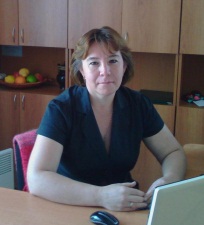 НетСреднее-профессиональноеДошкольное образование, воспитательСтарший воспитатель26/22студент 3 курса ГОУ ВПО «ПГГПУ»Булычева Любовь Анатольевна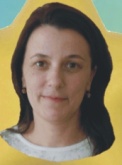 Нетсреднее профессиональноеДошкольное образование, воспитательвоспитатель19/5Июнь 2017г. ФГБОУ ВО «Пермский государственный гуманитарно-педагогический университет».  Диагностика и коррекция нарушений у детей раннего возрастаШишкина Марина Матвеевна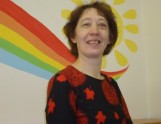 Нетсреднее профессиональноеДошкольное образование, воспитательвоспитатель30/30 Январь 2015г. Реализация ФГОС ДОв условия дошкольной образовательной организации 72 часаКошелева Евгения Ивановна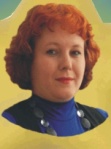 Нетсреднее профессиональноеДошкольное образование, воспитательвоспитатель16/15Сентябрь 2015  КПК «Инновационные аспекты ФГОС ДО и их освоение педагогическим коллективом ДОО»72 часаКатаева Анастасия Эдуардовна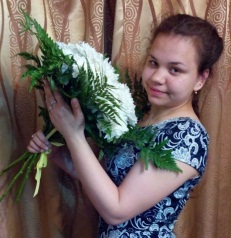 Нетсреднее профессиональноеДошкольное образование, воспитательвоспитатель 1/1Молодой специалист. 2016 год окончила  КГАПОУ «Добрянский гуманитарно-технологический техникум им.П.И.Сюзёва»Кузьменко Раися Александровна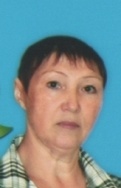 Нетсреднее профессиональноеДошкольное образование, воспитательвоспитатель30/25Август 2017г. ФГБОУ ВО «Пермский государственный гуманитарно-педагогический университет». Коррекционно-развивающая работа в ДОО с учетом ФГОС дошкольного образования 72 часаВасильева Елена Андреевна 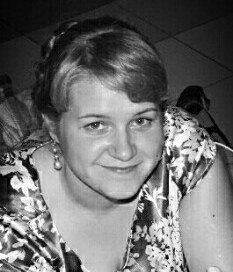 НетФГБОУВО "ПГГПУ", высшее образование Диплом 105924 1998866     от 01.07.2016Дошкольное образование, воспитательвоспитатель1/1Молодой специалист, ГОУ ВПО «ПГГПУ», 2016 г.Горбунова Нина Николаевна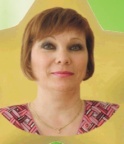 Нетсреднее профессиональное Начальные классы, учитель начальных классоввоспитатель19/15 Ноябрь 2015г.Переподготовка по должности "Воспитатель дошкольного образовательного учреждения" 350 часовДевяткова Ольга Юрьевна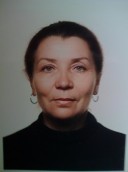 нетсреднее профессиональноеДошкольное образование, воспитательвоспитатель26/24 Апрель 2016г. "Психолого-педагогические и методические аспекты реализации образовательной области «Речевое развитие» в условиях освоения ФГОС ДО" 16 часовИванова Елена Владимировна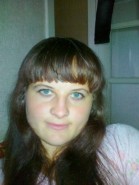 нетсреднее профессиональноеНачальные классы, учитель начальных классоввоспитатель4/4 декабрь  2016г. Переподготовка «Дошкольное образование», 350Вялова Ирина Викторовна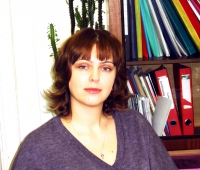 нетвысшеепедагог-психолог12/1125.06.2013  "Целостное развитие ребенка как условие обеспечения преемственности ступеней образования на основе интеграции нейропсихологического, психологического и педагогического подходов", 72 часа.Май 2016г. ПРОБЛЕМЫ ИНКЛЮЗИВНОГО ОБРАЗОВАНИЯ  В СОВРЕМЕННОЙ ОБРАЗОВАТЕЛЬНОЙ ОРГАНИЗАЦИИ 16 часовПопонинаЕлена Ивановна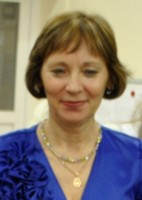 нетсреднее профессиональноемузыкальный руководитель38/38Май 2017г. ФГБОУ  ВО "ПГГПУ" Организация музыкальных занятий в детском саду в условиях инклюзивного образования" 72 часаМиронова Елена Игоревна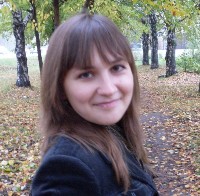 нетвысшееПедагог-дифектологУчитель-логопед7/7Май 2016г. ПРОБЛЕМЫ ИНКЛЮЗИВНОГО ОБРАЗОВАНИЯ  В СОВРЕМЕННОЙ ОБРАЗОВАТЕЛЬНОЙ ОРГАНИЗАЦИИ, 16 часовИюнь 2017г. ФГБОУ ВО «Пермский государственный гуманитарно-педагогический университет»."Подходы к построению пространственной предметно-развивающей среды для детей с ОВЗ разных нозологических групп в соответствии с требованиями ФГОС дошкольного образования" 72 часаГубаева Анна Мыратгелдиевна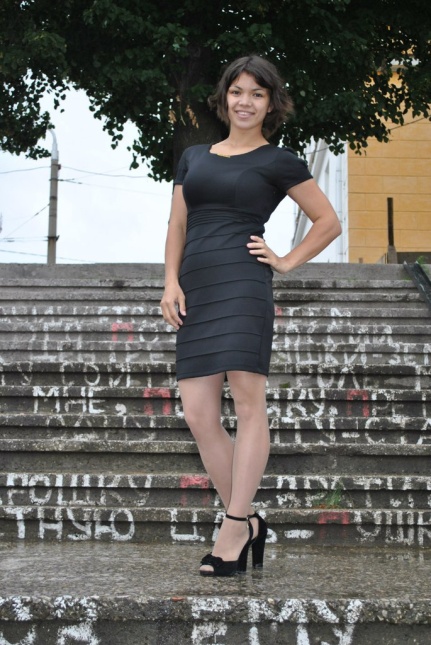 нетФГБОУ ВПО Чайковский государственный институт физической культуры, высшее. Диплом 105906 0000358 от 03.07.15Специалист по физкультуре и спортуИнструктор по физической культуре3/1 В 2015 г. окончила ФГБОУ ВПО «Чайковский гос.институт физ. Культуры»Март 2017г. ФГБОУ  ВО "ПГГПУ""Физическое воспитание детей дошкольного возраста в контексте современных требований ФГОС ДО" 72 часаХасанова Ирина Альфировна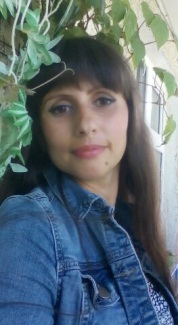 нетВысшее ГОУВПО "ПГПУ"        дип.ВСГ № 5362460 от 18.02.2011Педагог-психологвоспитатель13/3ФГБОУ ВО «Пермский государственный гуманитарно-педагогический университет». «Современные технологии родительского образования».Меркушева Оксана Анатольевна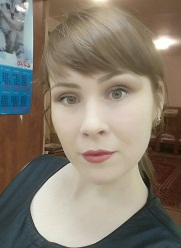 нетсреднее профессиональноеВоспитатель ДОУвоспитатель8/7 мес2017 г. выпускница    КГАПОУ «Добрянский гуманитарно-технологический техникум им.П.И.Сюзёва»